Job title: Interior Designer 	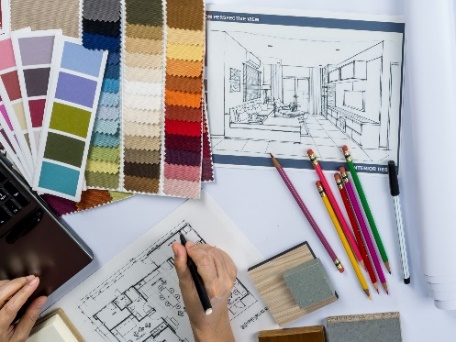 Job title: Interior Designer Interior designers plan and supervise the layout and decoration of the inside of buildings.Entry requirements: UniversityYou could take a foundation degree, higher national diploma or degree in a relevant subject like:interior designart and designinterior architecturespatial designYou'll usually need:1 or 2 A levels, or equivalent, for a foundation degree or higher national diploma2 to 3 A levels, or equivalent, for a degreeCollegeYou could take a college course to get started, for example:Level 3 Diploma in Interior DesignLevel 3 Diploma in Art and DesignA Level in Art and DesignYou may need:4 or 5 GCSEs at grades 9 to 4 (A* to C), or equivalent, including English, maths and a creative subjectApprenticeshipYou could do a furniture design technician advanced apprenticeship to get into interior design.To get onto an apprenticeship, you'll find it useful to have:5 GCSEs at grades 9 to 4 (A* to C), or equivalent, including English and maths, for an advanced apprenticeshipWorkYou could start as a design assistant with a company and take further training and qualifications on the job.Further informationYou can get more details about careers and training in design from the British Institute of Interior Design.You can get information on working in this and other creative careers from Discover Creative Careers.Skills required: You'll need:design skills and knowledgeto be thorough and pay attention to detailcustomer service skillsthe ability to come up with new ways of doing thingsthe ability to accept criticism and work well under pressureknowledge of building and constructionthe ability to use your initiativethe ability to work well with othersto be able to use a computer and the main software packages confidentlyWhat you'll do: Your day-to-day tasks may include:meeting clients to discuss their requirements and ideasdeveloping designs to suit clients' needs, their budget, and the type of buildingpreparing initial sketches and mood boards for the client to approveadvising on use of space, colour schemes, fabrics, fittings and furnitureworking out costs and preparing estimatescreating detailed drawings from the initial sketches, usually on a computerfinding suppliers of fittings, furniture, fabrics, and wall and floor coveringsWhat you’ll earn: Average salary (a year) - £18,000 Starter to £45,000 ExperiencedWorking hours, patterns and environment:You could work in an office, from home, in a creative studio or at a client's business.Typical hours (a week) 40 to 42 variableYou could work evenings / weekends attending events or appointmentCareer path and progression:You could move into related work like theatre set design, visual merchandising, exhibition design or furniture design.